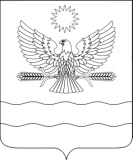 КРАСНОДАРСКИЙ КРАЙБЕЛОРЕЧЕНСКИЙ РАЙОНСОВЕТ ВЕЛИКОВЕЧНЕНСКОГО СЕЛЬКОГО ПОСЕЛЕНИЯБЕЛОРЕЧЕНСКОГО РАЙОНА61 СЕССИЯ 4 СОЗЫВАРЕШЕНИЕ  от 16.11.2023                                                                                                                 № 152                                село ВеликовечноеОб опубликовании проекта решения о внесении измененияв Устав Великовечненского сельского поселения Белореченского района Рассмотрев проект решения о внесении изменения в Устав Великовечненского сельского поселения Белореченского района, представленный главой Великовечненского сельского поселения Белореченского района, в целях изменения численности депутатов Совета Великовечненского сельского поселения Белореченского района, в соответствии с частью 2 статьи 28, статьей 44 Федерального закона от 6 октября 2003 года № 131-ФЗ «Об общих принципах организации местного самоуправления в Российской Федерации», руководствуясь статьей 26 Устава Великовечненского сельского поселения Белореченского района, Совет Великовечненского сельского поселения Белореченского района, РЕШИЛ:1. Опубликовать (обнародовать) проект решения Совета Великовечненского сельского поселения Белореченского района «О внесении изменения в Устав Великовечненского сельского поселения Белореченского района» (приложение №1). 2. Назначить проведение публичных слушаний по  обсуждению проекта решения  о внесении изменения в Устав Великовечненского сельского поселения Белореченского района на 15 декабря 2023 года. Место и время проведения публичных слушаний: зал заседаний администрации Великовечненского сельского поселения Белореченского района, расположенный по адресу: село Великовечное, улица Ленина, 48, в 14 часов 00 минут.3. Создать оргкомитет по проведению публичных слушаний по обсуждению проекта решения о внесении изменения в Устав Великовечненского сельского поселения Белореченского района (приложение № 2).4. Утвердить Порядок учета предложений и участия граждан в обсуждении проекта решения о внесении изменения в Устав Великовечненского  сельского поселения Белореченского района (приложение № 3).5. Создать рабочую группу по учету предложений по проекту решения о внесении изменения в Устав Великовечненского  сельского поселения Белореченского района и утвердить ее состав (приложение № 4).6. Общему отделу администрации Великовечненского сельского поселения  Белореченского района (Горбатенко) опубликовать решение Совета  в установленном порядке.7. Контроль за выполнением настоящего решения возложить на комиссию по вопросам местного самоуправления, законности, правопорядка и защиты прав граждан Совета Великовечненского  сельского поселения Белореченского района (Сазонова Е.И.).8. Настоящее решение вступает в силу со дня его официального опубликования.ПРИЛОЖЕНИЕ № 1к решению СоветаВеликовечненского сельского поселения Белореченского  района от  16.11.2023 года № 152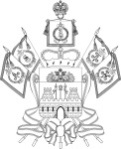 Краснодарский крайБелореченский районСовет Великовечненского сельского поселенияБелореченского района_____ сессия 4 созыва РЕШЕНИЕ  __________  2023  	   №  ____    село ВеликовечноеКраснодарского краяО внесении изменения в Устав Великовечненского сельского поселения Белореченского районаВ целях изменения численности депутатов Совета Великовечненского сельского поселения Белореченского района в соответствие с действующим, в соответствии с пунктом 1 части 10 статьи 35, статьей 44 Федерального закона от 6 октября 2003 года № 131-ФЗ "Об общих принципах организации местного самоуправления в Российской Федерации" Совет Великовечненского сельского поселения Белореченского района,  РЕШИЛ:1. Внести в Устав Великовечненского сельского поселения Белореченского района, принятый решением Совета Великовечненского сельского поселения Белореченского района от 28 апреля 2017 года № 99 (в редакции решения Совета Великовечненского сельского поселения Белореченского района от в редакции решения Совета Великовечненского сельского поселения Белореченского района от 14 мая 2018 года  № 130,  от 02 августа 2019 года  № 175, от 09 октября 2020 года № 39, 11 июня 2021 года № 66, 24 мая 2022 года № 106, 11 мая 2023 года № 135), следующее изменения, изложив часть 1 статьи 24 в следующей редакции:«1. Совет состоит из 10 депутатов, избираемых на муниципальных выборах на основе всеобщего равного и прямого избирательного права при тайном голосовании.».2. Контроль за выполнением настоящего решения возложить на комиссию по вопросам местного самоуправления, законности, правопорядка и защиты прав граждан Совета Великовечненского  сельского поселения Белореченского района (Сазонова Е.И.).3. Настоящее решение вступает в силу на следующий день после дня его официального опубликования, произведенного после государственной регистрации.При этом, положение части 1 статьи 24 Устава Великовечненского сельского поселения Белореченского района (в редакции настоящего решения) применяется к Совету нового созыва (избранному после вступления в силу соответствующей поправки).ПРИЛОЖЕНИЕ № 2к решению Совета Великовечненскогосельского поселенияБелореченского районаот  16.11.2023  года №  152С О С Т А Воргкомитета по проведению публичных слушаний по обсуждению проекта решения о внесении изменения в Устав Великовечненского сельского поселения Белореченского района1. Кальченко Наталия Ивановна  – председатель Совета Великовечненского сельского поселения Белореченского района.2. Сазонова Елена Ивановна – заместитель председателя Совета Великовечненского сельского поселения Белореченского района, председатель комиссии по вопросам местного самоуправления, законности, правопорядка и защиты прав граждан Совета Великовечненского  сельского поселения Белореченского района.3. Аникеев Сергей Александрович   –  депутат Совета Великовечненского сельского поселения. Белореченского района.       4. Нагорная Наталья Викторовна –  заместитель главы администрации Великовечненского сельского поселения. Белореченского района.  5. Горбатенко Елена Александровна –  начальник  общего отдела администрации	Великовечненского сельского поселения. Белореченского района.  6. Рудяк Сергей Александрович  –  начальник финансового отдела администрации Великовечненского сельского поселения. Белореченского района.7. Горбанева Ирина Анатольевна – председатель Совета ТОС «Северный».ПРИЛОЖЕНИЕ № 3к решению Совета Великовечненскогосельского поселенияБелореченского районаот  16.11.2023 года №  152ПОРЯДОКучета предложений и участия граждан по обсуждению проекта решения о внесении изменения в Устав Великовечненского сельского поселения  Белореченского района1. Население Великовечненского сельского поселения Белореченского района с момента обнародования  проекта решения о внесении изменения в Устав Великовечненского сельского поселения Белореченского района вправе участвовать в его обсуждении в следующих формах:1)  проведения собраний граждан по месту жительства;2) массового обсуждения проекта решения о внесении изменения в Устав Великовечненского сельского поселения  Белореченского района в порядке, предусмотренном настоящим Порядком; 3) проведения публичных слушаний по проекту решения о внесении изменения в Устав Великовечненского сельского поселения Белореченского района;4) в иных формах, не противоречащих действующему законодательству.2. Предложения о дополнениях и (или) изменениях по опубликованному (обнародованному) проекту решения о внесении изменения в Устав Великовечненского сельского поселения Белореченского района (далее - предложения), выдвинутые населением на публичных слушаниях, указываются в итоговом документе публичных слушаний, который передается в рабочую группу по учету предложений по проекту решения о внесении изменения  в Устав Великовечненского сельского поселения Белореченского района (далее – рабочая группа).3. Предложения населения к обнародованному проекту решения о внесении изменения в Устав Великовечненского сельского поселения Белореченского района могут вноситься в письменной и устной формах или в форме электронного документа на адрес электронной почты admin.velikoe@mail.ru, а также посредством Федеральной  государственной информационной системы «Единый портал государственных и муниципальных услуг (функций)» в течение 20 дней со дня его опубликования (обнародования)  в рабочую группу и рассматриваются ею в соответствии с настоящим Порядком.4. Внесенные предложения регистрируются рабочей группой.5. Предложения должны соответствовать Конституции Российской Федерации, требованиям Федерального закона от 06.10.2003 № 131-ФЗ "Об общих принципах организации местного самоуправления в Российской Федерации", федеральному законодательству, законодательству Краснодарского края.6. Предложения должны соответствовать следующим требованиям:1) обеспечивать однозначное толкование положений проекта  решения о внесении изменения в Устав Великовечненского сельского поселения Белореченского района.2) не допускать противоречие либо несогласованность с иными положениями устава Великовечненского сельского поселения Белореченского района. 7. Предложения, внесенные с нарушением требований и сроков, предусмотренных настоящим Порядком, по решению рабочей группы могут быть оставлены без рассмотрения. 8. По итогам изучения, анализа и обобщения внесенных предложений рабочая группа составляет заключение.9. Заключение рабочей группы на внесенные предложения должно содержать следующие положения:1) общее количество поступивших предложений;2) количество поступивших предложений, оставленных в соответствии с настоящим Порядком без рассмотрения;3) отклоненные предложения ввиду несоответствия требованиям, предъявляемым настоящим Порядком;4) предложения, рекомендуемые рабочей группой к отклонению;5) предложения, рекомендуемые рабочей группой для внесения в текст проекта решения о внесении изменения в Устав Великовечненского сельского поселения Белореченского района.10. Рабочая группа представляет в Совет Великовечненского сельского поселения Белореченского района свое заключение и материалы деятельности рабочей группы с приложением всех поступивших предложений. 11. Перед решением вопроса о принятии (включении в текст проекта решения о внесении изменения в Устав Великовечненского сельского поселения Белореченского района) или отклонении предложений Совет Великовечненского сельского поселения Белореченского района в соответствии с регламентом заслушивает доклад председателя Совета  Великовечненского сельского поселения Белореченского района либо уполномоченного члена рабочей группы о деятельности рабочей группы.12. Проведение публичных слушаний осуществляется в соответствии с Порядком, утверждённым Решением Совета муниципального образования Белореченский район от 13 декабря 2018 года № 143 «Об утверждении Положения о публичных слушаниях в, Великовечненском сельского поселении Белореченского района».13. Итоги рассмотрения поступивших предложений с обязательным содержанием принятых (включенных) в проект решения о внесении изменения в Устав Великовечненского сельского поселения Белореченского района предложений подлежат официальному опубликованию (обнародованию).ПРИЛОЖЕНИЕ № 4к решению Совета Великовечненскогосельского поселенияБелореченского районаот  _________  года № ____С О С Т А Врабочей группы по учету предложений по проекту решения о внесении изменения в Устав Великовечненского сельского поселения Белореченского района1. Кальченко Наталия Ивановна – председатель Совета Великовечненского сельского поселения Белореченского района2. Сазонова Елена Ивановна – заместитель председателя Совета Великовечненского сельского поселения Белореченского района, председатель комиссии по вопросам местного самоуправления, законности, правопорядка и защиты прав граждан Совета Великовечненского  сельского поселения Белореченского района3. Аникеев Сергей Александрович   –  депутат Совета Великовечненского сельского поселения. Белореченского района       4. Нагорная Наталья Викторовна –  заместитель главы администрации Великовечненского сельского поселения. Белореченского района.  5. Горбатенко Елена Александровна –  начальник  общего отдела администрации	Великовечненского сельского поселения. Белореченского района.  6. Рудяк Сергей Александрович  –  начальник финансового отдела администрации Великовечненского сельского поселения. Белореченского района.7. Горбанева Ирина Анатольевна – председатель Совета ТОС «Северный».Глава Великовечненского сельского поселения Белореченского  районаПредседатель Совета Великовечненского сельского поселения Белореченского  района______________К.В. Степаненко ______________Н.И. КальченкоГлава Великовечненского сельского поселения Белореченского  районаПредседатель Совета Великовечненского сельского поселения Белореченского  района  ________________К.В. Степаненко           _____________Н.И. Кальченко                                    